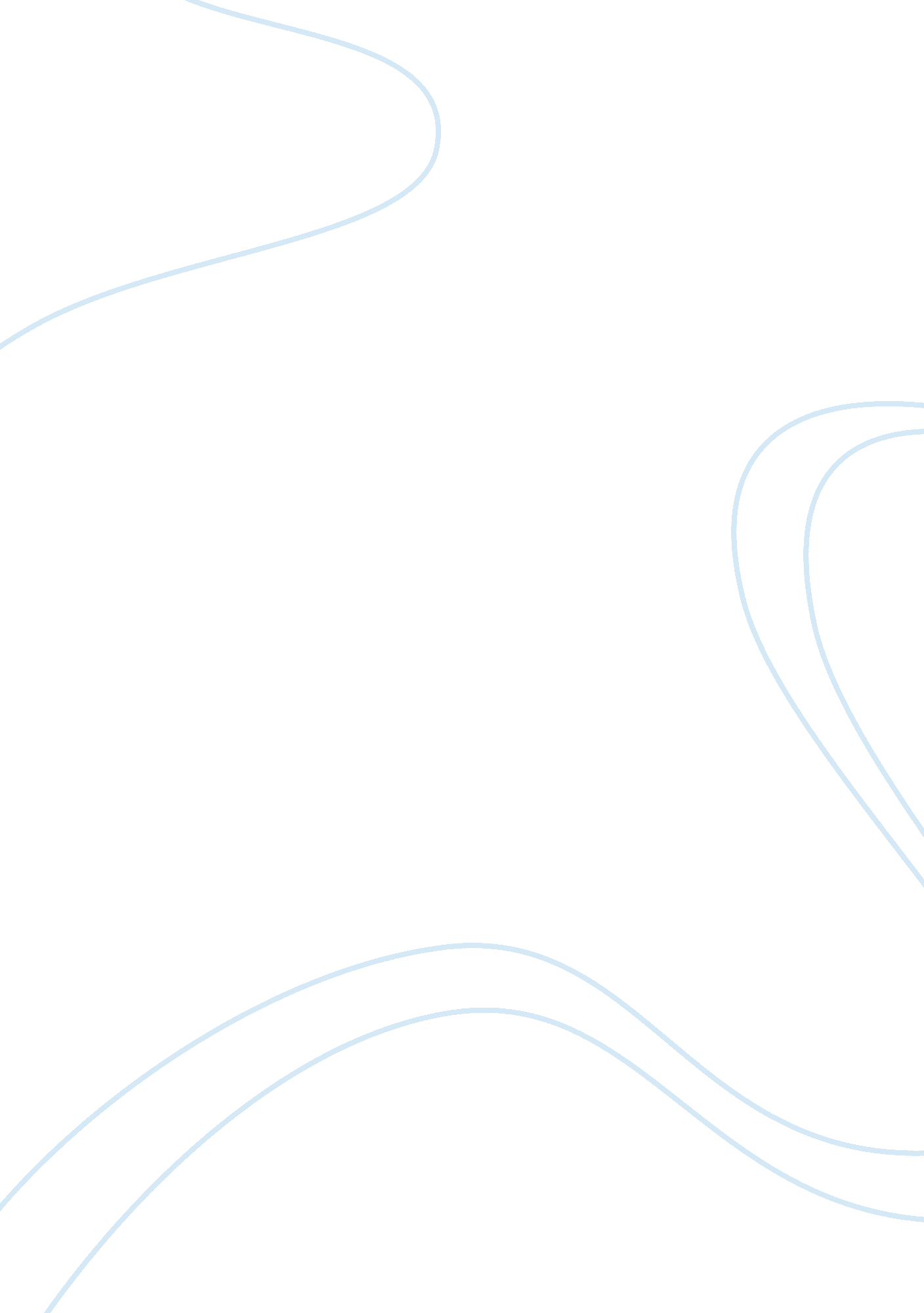 Essay assignment help from the professional author essay sample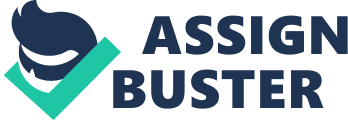 In the era of everything online, the demand for online full assignment help , or a partial help or an essay statement, we have services for all type of requirements. If you think you can write your essay but need help in some areas, you can come to us anytime. If you think you can create it yourself and just need a statement, we will be glad to write it for you. Thus we are a one-stop solution for all your writing needs. High-quality and effective research papers You can submit your essay paper to your professors with full confidence when it is written by our proven writers. It will make an absolute impression on your professors and assure your success with high-level performance and score. Non-plagiarised, no spelling mistakes and grammatically perfect 
We don’t compromise with the quality and uniqueness of our work. So we make sure that the text is plagiarism free, have no spelling mistakes and free from grammatical errors. 
Though we believe in doing things right the first time, we always review our work after it is complete to ensure its quality. Affordable and competitive prices We believe that the quality should not be too expensive, so we have designed our services to be affordable for everybody. Therefore the students from any level of study can order our services and get desired results at the cost they can pay. 24×7 and instant support Our support staff and writers are available to respond you quickly whenever you need. Be it pre-order or writing progress or the post-delivery queries or help, we will be replying instantly. This is one of the most important aspects of our services. And that makes us the most popular service provider in the writing services field. In short, when you have the assignment to be submitted, you should consider the questions we mentioned in this article. Taking our professional help will give you an assurance of success and save your time. The good thing about our service is that you get these benefits without making a big hole in your pocket. So don’t hesitate and order our service today or let us know if you have any question. Best of Luck. 